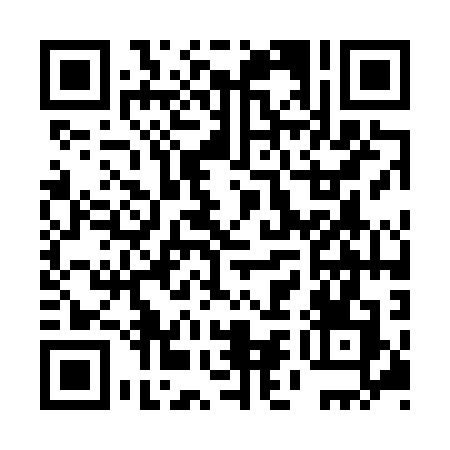 Ramadan times for Vilarouco, PortugalMon 11 Mar 2024 - Wed 10 Apr 2024High Latitude Method: Angle Based RulePrayer Calculation Method: Muslim World LeagueAsar Calculation Method: HanafiPrayer times provided by https://www.salahtimes.comDateDayFajrSuhurSunriseDhuhrAsrIftarMaghribIsha11Mon5:165:166:4712:394:466:326:327:5812Tue5:145:146:4612:394:476:336:338:0013Wed5:125:126:4412:394:486:346:348:0114Thu5:115:116:4212:394:496:356:358:0215Fri5:095:096:4112:384:506:376:378:0316Sat5:075:076:3912:384:506:386:388:0417Sun5:055:056:3712:384:516:396:398:0518Mon5:035:036:3612:374:526:406:408:0719Tue5:025:026:3412:374:536:416:418:0820Wed5:005:006:3212:374:546:426:428:0921Thu4:584:586:3112:364:556:436:438:1022Fri4:564:566:2912:364:556:446:448:1123Sat4:544:546:2712:364:566:456:458:1324Sun4:534:536:2612:364:576:466:468:1425Mon4:514:516:2412:354:586:476:478:1526Tue4:494:496:2212:354:596:486:488:1627Wed4:474:476:2112:354:596:506:508:1828Thu4:454:456:1912:345:006:516:518:1929Fri4:434:436:1712:345:016:526:528:2030Sat4:414:416:1512:345:026:536:538:2131Sun5:395:397:141:336:027:547:549:231Mon5:385:387:121:336:037:557:559:242Tue5:365:367:111:336:047:567:569:253Wed5:345:347:091:336:047:577:579:274Thu5:325:327:071:326:057:587:589:285Fri5:305:307:061:326:067:597:599:296Sat5:285:287:041:326:078:008:009:307Sun5:265:267:021:316:078:018:019:328Mon5:245:247:011:316:088:028:029:339Tue5:225:226:591:316:098:038:039:3510Wed5:205:206:571:316:098:048:049:36